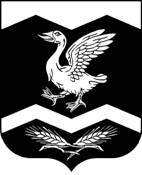 Курганская областьШадринский районКРАСНОМЫЛЬСКАЯ СЕЛЬСКАЯ ДУМАРЕШЕНИЕот «17 » февраля  2020 г.    	                                                                                     № 19                                                         с. Красномыльское«О внесении изменений и дополнений врешение Красномыльской сельской   Думыот 20.12.2019 года   № 10  «О   бюджете   Красномыльского сельсоветана 2019 год и плановый период 2020 и 2021гг.»           В соответствии с Бюджетным кодексом РФ, со статьей 15 Федерального закона от 6 октября 2003 года № 131-ФЗ «Об общих принципах организации местного самоуправления в Российской Федерации», статьей 15 Устава муниципального образования Красномыльского сельсовета Курганской области, Красномыльская сельская Дума РЕШИЛА:Внести изменения и дополнения в решение Красномыльской сельской Думы от   20.12.2019 г. № 10 «О бюджете Красномыльского сельсовета на 2019 год и плановый период 2020 и 2021 гг.»:. Пункт 1 статьи 1 изложить в новой редакции:«1. Утвердить основные характеристики бюджета Красномыльского сельсовета на 2019 год:1.1 общий объем доходов бюджета Красномыльского сельсовета в сумме 10196,8 тыс. рублей, в том числе:1) объем налоговых и неналоговых доходов в сумме 1984,9 тыс. рублей;2) объем безвозмездных поступлений в сумме 8212,0 тыс. рублей, в том числе:объем безвозмездных поступлений от других бюджетов бюджетной системы Российской Федерации в сумме 7637,0 тыс. рублей, из них:а) дотации бюджетам поселений в сумме 6740,9 тыс. рублей;б) субсидии бюджетам поселений (межбюджетные субсидии) в сумме 397,0 тыс. рублей;в) субвенции бюджетам поселений в сумме 164,2 тыс. рублей; г) иные межбюджетные трансферты в сумме 0,0 тыс. рублей;объем прочих безвозмездных поступлений в сумме 574,9 тыс. рублей;1.2 общий объем расходов бюджета Красномыльского сельсовета в сумме 9981,5 тыс. рублей;1.3 превышение доходов над расходами (профицит) бюджета Красномыльского сельсовета в сумме 215,3 тыс. рублей».   1.2. Приложение 1 «Источники внутреннего финансирования дефицита бюджета Красномыльского сельсовета на 2019 год» изложить в новой редакции согласно приложению 1 к настоящему решению.   1.3. Приложение 7 «Распределение бюджетных ассигнований бюджета Красномыльского сельсовета по разделам и подразделам классификации расходов бюджета» изложить в новой редакции согласно приложению 2 к настоящему решению.   1.4. Приложение 9 «Ведомственная структура расходов бюджета Красномыльского сельсовета на 2019 год» изложить в новой редакции согласно приложению 3 к настоящему решению.      1.5. Приложение 11 «Распределение бюджетных ассигнований по целевым статьям (муниципальным программам и непрограммным направлениям деятельности), группам и подгруппам видов расходов классификации расходов бюджета Красномыльского сельсовета на 2019 год» изложить в новой редакции согласно приложению 4 к настоящему решению.Настоящее решение вступает в силу со дня его обнародования на доске информации в Администрации Красномыльского сельсовета и распространяется на правоотношения с 1 января 2020 года.Председатель Красномыльской сельской Думы                                       Л. М. ОплетаеваПриложение 2к решению Красномыльской сельской Думыот 17.02. 2020  г. № 19«О внесении изменений и дополнений врешение Красномыльской сельской Думыот 20.12.2019 года   № 10  «О   бюджете   Красномыльского сельсоветана 2019 год и плановый период 2020 и 2021гг»Приложение 3к решению Красномыльской сельской Думыот 17.02. 2020  г. № 19«О внесении изменений и дополнений врешение Красномыльской сельской Думыот 20.12.2019 года   № 10  «О   бюджете   Красномыльского сельсоветана 2019 год и плановый период 2020 и 2021гг»Приложение 1к решению Красномыльской сельской Думыот 17.02. 2020  г. № 19«О внесении изменений и дополнений врешение Красномыльской сельской Думыот 20.12.2019 года   № 10  «О   бюджете   Красномыльского сельсоветана 2019 год и плановый период 2020 и 2021гг»Приложение 1к решению Красномыльской сельской Думыот 17.02. 2020  г. № 19«О внесении изменений и дополнений врешение Красномыльской сельской Думыот 20.12.2019 года   № 10  «О   бюджете   Красномыльского сельсоветана 2019 год и плановый период 2020 и 2021гг»Источники внутреннего финансирования дефицита бюджета на 2019 годИсточники внутреннего финансирования дефицита бюджета на 2019 годИсточники внутреннего финансирования дефицита бюджета на 2019 годВ тыс.руб.Код бюджетной классификации бюджетов РФНаименование кода источника финансированияСумма 09901020000100000000Получение кредитов от кредитных организаций бюджетами поселений в валюте Российской Федерации09901050000000000000Изменение остатков средств на счетах по учету средств бюджета, в том числе:215,309901050201100000510Увеличение прочих остатков денежных средств бюджета поселения-10196,809901050201100000610Уменьшение прочих остатков денежных средств бюджета поселения9981,5Всего источников внутреннего финансирования дефицита бюджета215,3Глава Красномыльского сельсовета                                                              Г.А. СтародумоваГлава Красномыльского сельсовета                                                              Г.А. СтародумоваГлава Красномыльского сельсовета                                                              Г.А. СтародумоваРаспределение бюджетных ассигнований бюджета поселения за 2019 годпо разделам и подразделам классификации расходов бюджетаРаспределение бюджетных ассигнований бюджета поселения за 2019 годпо разделам и подразделам классификации расходов бюджетаРаспределение бюджетных ассигнований бюджета поселения за 2019 годпо разделам и подразделам классификации расходов бюджетаРаспределение бюджетных ассигнований бюджета поселения за 2019 годпо разделам и подразделам классификации расходов бюджетаРаспределение бюджетных ассигнований бюджета поселения за 2019 годпо разделам и подразделам классификации расходов бюджетаКоды бюджетной классификации РФНаименование разделов и подразделовУточненный планУточненный планУточненный план0100ОБЩЕГОСУДАРСТВЕННЫЕ ВОПРОСЫ1354,11354,11354,10102Функционирование высшего должностного лица субъекта Российской Федерации и муниципального образования489,2489,2489,20104Функционирование Правительства Российской Федерации, высших исполнительных органов государственной власти субъектов Российской Федерации, местных администраций832,0832,0832,00107Выборы30,030,030,00113Другие общегосударственные вопросы2,92,92,90200НАЦИОНАЛЬНАЯ ОБОРОНА117,7117,7117,70203Мобилизационная и вневойсковая подготовка117,7117,7117,70300НАЦИОНАЛЬНАЯ БЕЗОПАСНОСТЬ И ПРАВООХРАНИТЕЛЬНАЯ ДЕЯТЕЛЬНОСТЬ1264,11264,11264,10310Обеспечение пожарной безопасности1264,11264,11264,10400НАЦИОНАЛЬНАЯ ЭКОНОМИКА328,8328,8328,80409Дорожное хозяйство232,7232,7232,70412Другие вопросы в области национальной экономики96,196,196,10500ЖИЛИЩНО - КОММУНАЛЬНОЕ ХОЗЯЙСТВО2276,02276,02276,00503Благоустройство434,4434,4434,40505Другие вопросы в области жилищно-коммунального хозяйства1841,61841,61841,60700ОБРАЗОВАНИЕ1436,71436,71436,70709Другие вопросы в области образования1436,71436,71436,70800КУЛЬТУРА, КИНЕМАТОГРАФИЯ 2684,42684,42684,40801Культура2684,42684,42684,41100ФИЗИЧЕСКАЯ КУЛЬТУРА И СПОРТ519,7519,7519,71101Физическая культура519,7519,7519,7Всего расходов9981,59981,59981,5Глава Красномыльского сельсовета Глава Красномыльского сельсовета Г.А. СтародумоваГ.А. СтародумоваГ.А. Стародумова                    Ведомственная структура расходов  бюджета                    Ведомственная структура расходов  бюджета                    Ведомственная структура расходов  бюджета                    Ведомственная структура расходов  бюджета                    Ведомственная структура расходов  бюджета                    Ведомственная структура расходов  бюджетаКрасномыльского сельсовета на 2019 годКрасномыльского сельсовета на 2019 годКрасномыльского сельсовета на 2019 годКрасномыльского сельсовета на 2019 годКрасномыльского сельсовета на 2019 годКрасномыльского сельсовета на 2019 годВ тыс.руб.В тыс.руб.НаименованиеРЗПРРЗПРЦСРВРВРУтвержденные бюджетные назначенияУтвержденные бюджетные назначенияИсполненоИсполнено% исполнения% исполнения4455Расходы - всего96009600000000000000000010258,310258,39981,59981,597,397,3Обеспечение деятельности главы муниципального образования и  аппарата органов местного самоуправления01020102501008109000000028,128,128,128,1100,0100,0Расходы на выплаты персоналу в целях обеспечения выполнения функций государственными (муниципальными) органами, казенными учреждениями, органами управления государственными внебюджетными фондами01020102501008109010010028,128,128,128,1100,0100,0Расходы, за счет Дотации на выравнивание бюджетной обеспеченности из районного фонда финансовой поддержки   поселений за счет средств областного бюджета на обеспечение деятельности подведомственных Учреждений сельсовета010201025010088090000000448,1448,1448,1448,1100,0100,0Расходы на выплаты персоналу в целях обеспечения выполнения функций государственными (муниципальными) органами, казенными учреждениями, органами управления государственными внебюджетными фондами010201025010088090100100448,1448,1448,1448,1100,0100,0Иные межбюджетные трансферты за достижение показателей деятельности органов исполнительной власти субъектов Российской Федерации01020102509005550000000013,013,013,013,0100,0100,0Расходы на выплаты персоналу в целях обеспечения выполнения функций государственными (муниципальными) органами, казенными учреждениями, органами управления государственными внебюджетными фондами01020102509005550010010013,013,013,013,0100,0100,0Обеспечение деятельности главы муниципального образования и  аппарата органов местного самоуправления010401045020081090000000247,5247,5247,5247,5100,0100,0Расходы на выплаты персоналу в целях обеспечения выполнения функций государственными (муниципальными) органами, казенными учреждениями, органами управления государственными внебюджетными фондами01040104502008109010010038,738,738,738,7100,0100,0Закупка товаров, работ и услуг для обеспечения государственных (муниципальных) нужд010401045020081090200200207,2207,2207,2207,2100,0100,0Иные бюджетные ассигнования0104010450200810908008001,61,61,61,6100,0100,0Расходы, за счет Дотации на выравнивание бюджетной обеспеченности из районного фонда финансовой поддержки   поселений за счет средств областного бюджета на обеспечение деятельности подведомственных Учреждений сельсовета010401045020088090000000584,5584,5584,5584,5100,0100,0Расходы на выплаты персоналу в целях обеспечения выполнения функций государственными (муниципальными) органами, казенными учреждениями, органами управления государственными внебюджетными фондами010401045020088090100100450,2450,2450,2450,2100,0100,0Закупка товаров, работ и услуг для обеспечения государственных (муниципальных) нужд01040104502008809020020026,026,026,026,0100,0100,0Иные бюджетные ассигнования010401045020088090800800108,3108,3108,3108,3100,0100,0Выборы0 1070 107509008036000000030,030,030,030,0100,0100,0Иные бюджетные ассигнования0 1070 107509008036080080030,030,030,030,0100,0100,0Другие общегосударственные вопросы0113011300000000000000002,92,92,92,9100,0100,0Межбюджетные трансферты бюджетам поселений из бюджетов муниципальных районов на осуществление части полномочий по решению вопросов местного значения в соответствии с заключенными соглашениями0113011350900801305005001,41,41,41,4100,0100,0Иные бюджетные ассигнования0113011350900811908008001,51,51,51,5100,0100,0Осуществление первичного воинского учета на территориях, где отсутствуют военные комиссариаты020302035090051180000000117,7117,7117,7117,7100,0100,0Расходы на выплаты персоналу в целях обеспечения выполнения функций государственными (муниципальными) органами, казенными учреждениями, органами управления государственными внебюджетными фондами02030203509005118010010054,954,954,954,9100,0100,0Закупка товаров, работ и услуг для обеспечения государственных (муниципальных) нужд02030203509005118020020062,862,862,862,8100,0100,0НАЦИОНАЛЬНАЯ БЕЗОПАСНОСТЬ И ПРАВООХРАНИТЕЛЬНАЯ ДЕЯТЕЛЬНОСТЬ0310031000000000000000001264,11264,11264,11264,1100,0100,0Обеспечение пожарной безопасности0310031011000000000000001264,11264,11264,11264,1100,0100,0Расходы на выплаты персоналу в целях обеспечения выполнения функций государственными (муниципальными) органами, казенными учреждениями, органами управления государственными внебюджетными фондами031003101100181020100100147,9147,9147,9147,9100,0100,0Закупка товаров, работ и услуг для обеспечения государственных (муниципальных) нужд031003101100181020200200208,7208,7208,7208,7100,0100,0Расходы на выплаты персоналу в целях обеспечения выполнения функций государственными (муниципальными) органами, казенными учреждениями, органами управления государственными внебюджетными фондами031003101100188030100100894,4894,4894,4894,4100,0100,0Закупка товаров, работ и услуг для обеспечения государственных (муниципальных) нужд0310031011001880302002004,34,34,34,3100,0100,0Иные бюджетные ассигнования0310031011001880308008008,88,88,88,8100,0100,0Дорожная деятельность в отношении автомобильных дорог местного значения общего пользования в границах населенных пунктов040904095090080280000000195,8195,8119,2119,260,960,9Закупка товаров, работ и услуг для обеспечения государственных (муниципальных) нужд040904095090080280200200195,8195,8119,2119,260,960,9Расходы на содержание гидротехнических сооружений из  местного бюджета040904095090080290000000260260113,5113,543,743,7Закупка товаров, работ и услуг для обеспечения государственных (муниципальных) нужд040904095090080290200200260260113,5113,543,743,7Расходы местного бюджета по исполнению мероприятий в сфере распоряжения и содержания муниципального имущества04120412509008105000000096,196,196,196,1100,0100,0Закупка товаров, работ и услуг для обеспечения государственных (муниципальных) нужд04120412509008105020020096,196,196,196,1100,0100,0Расходы из МБ по организации сбора и вывоза бытовых отходов,  мусора0503050300000000000000000459,4459,4434,4434,494,694,6Закупка товаров, работ и услуг для обеспечения государственных (муниципальных) нужд05030503509008028020020046,346,346,346,3100,0100,0Закупка товаров, работ и услуг для обеспечения государственных (муниципальных) нужд050305035090080310200200242,9242,9242,9242,9100,0100,0Закупка товаров, работ и услуг для обеспечения государственных (муниципальных) нужд05030503509008032020020061,261,261,261,2100,0100,0Закупка товаров, работ и услуг для обеспечения государственных (муниципальных) нужд050305035090088091200200109,0109,084,084,077,177,1Расходы, за счет Дотации на выравнивание бюджетной обеспеченности из районного фонда финансовой поддержки   поселений за счет средств областного бюджета на обеспечение деятельности подведомственных Учреждений сельсовета05050505000000000000000001841,61841,61841,61841,6100,0100,0Расходы на выплаты персоналу в целях обеспечения выполнения функций государственными (муниципальными) органами, казенными учреждениями, органами управления государственными внебюджетными фондами05050505509008119010010035,535,535,535,5100,0100,0Закупка товаров, работ и услуг для обеспечения государственных (муниципальных) нужд050505055090081190200200789,0789,0789,0789,0100,0100,0Иные бюджетные ассигнования0505050550900811908008007,87,87,87,8100,0100,0Расходы на выплаты персоналу в целях обеспечения выполнения функций государственными (муниципальными) органами, казенными учреждениями, органами управления государственными внебюджетными фондами050505055090088090100100391,9391,9391,9391,9100,0100,0Иные бюджетные ассигнования0505050550900880908008002,52,52,52,5100,0100,0Закупка товаров, работ и услуг для обеспечения государственных (муниципальных) нужд050505055090088091200200614,9614,9614,9614,9100,0100,0Расходы, за счет Дотации на выравнивание бюджетной обеспеченности из районного фонда финансовой поддержки   поселений за счет средств областного бюджета на обеспечение деятельности подведомственных Учреждений сельсовета0709070950900000000000001436,71436,71436,71436,7100,0100,0Расходы на выплаты персоналу в целях обеспечения выполнения функций государственными (муниципальными) органами, казенными учреждениями, органами управления государственными внебюджетными фондами070907095090081190100100314,9314,9314,9314,9100,0100,0Закупка товаров, работ и услуг для обеспечения государственных (муниципальных) нужд07090709509008119020020033,133,133,133,1100,0100,0Расходы на выплаты персоналу в целях обеспечения выполнения функций государственными (муниципальными) органами, казенными учреждениями, органами управления государственными внебюджетными фондами0709070950900880901001001082,21082,21082,21082,2100,0100,0Иные бюджетные ассигнования0709070950900880908008006,56,56,56,5100,0100,0Обеспечение деятельности клубных учреждений080108010500385030000000572,4572,4543,7543,795,095,0Расходы на выплаты персоналу в целях обеспечения выполнения функций государственными (муниципальными) органами, казенными учреждениями, органами управления государственными внебюджетными фондами080108010500385030100100161,0161,0161,0161,0100,0100,0Закупка товаров, работ и услуг для обеспечения государственных (муниципальных) нужд080108010500385030200200396,5396,5367,8367,892,892,8Иные бюджетные ассигнования08010801050038503080080014,914,914,914,9100,0100,0Обеспечение деятельности библиотек0801080105003850400000001,51,51,51,5100,0100,0Расходы на выплаты персоналу в целях обеспечения выполнения функций государственными (муниципальными) органами, казенными учреждениями, органами управления государственными внебюджетными фондами0801080105003850401001001,51,51,51,5100,0100,0Мероприятия в сфере культуры, кинематографии080108010500385050000000113,0113,0113,0113,0100,0100,0Закупка товаров, работ и услуг для обеспечения государственных (муниципальных) нужд080108010500385050200200113,0113,0113,0113,0100,0100,0Обеспечение развития и укрепления материально-технической базы домов культуры в населенных пунктах с числом жителей до 50 тысяч человек0801080105003L4670000000397,0397,0397,0397,0100,0100,0Закупка товаров, работ и услуг для обеспечения государственных (муниципальных) нужд0801080105003L4670200200397,0397,0397,0397,0100,0100,0Меры социальной поддержки лиц, проживающих и работающих в сельской местности и в рабочих поселках (поселках городского типа)08010801509001097000000033,433,433,433,4100,0100,0Расходы на выплаты персоналу в целях обеспечения выполнения функций государственными (муниципальными) органами, казенными учреждениями, органами управления государственными внебюджетными фондами08010801509001097010010033,433,433,433,4100,0100,0Расходы, за счет Дотации на выравнивание бюджетной обеспеченности из районного фонда финансовой поддержки   поселений за счет средств областного бюджета на обеспечение деятельности подведомственных Учреждений сельсовета0801080150900880900000001587,51587,51587,51587,5100,0100,0Расходы на выплаты персоналу в целях обеспечения выполнения функций государственными (муниципальными) органами, казенными учреждениями, органами управления государственными внебюджетными фондами0801080150900880901001001481,11481,11481,11481,1100,0100,0Закупка товаров, работ и услуг для обеспечения государственных (муниципальных) нужд08010801509008809020020056,356,356,356,3100,0100,0Иные бюджетные ассигнования08010801509008809080080050,150,150,150,1100,0100,0Расходы на решение вопросов местного значения за счет средств областного бюджета0801080150900880910000008,38,38,38,3100,0100,0Закупка товаров, работ и услуг для обеспечения государственных (муниципальных) нужд0801080150900880912002008,38,38,38,3100,0100,0ФИЗИЧЕСКАЯ КУЛЬТУРА И СПОРТ110011000800186010000000519,7519,7519,7519,7100,0100,0Закупка товаров, работ и услуг для обеспечения государственных (муниципальных) нужд110111010800186010200200518,3518,3518,3518,3100,0100,0Закупка товаров, работ и услуг для обеспечения государственных (муниципальных) нужд1101110150900880902002001,41,41,41,4100,0100,0Глава КрасномыльскогосельсоветаГ. А. СтародумоваГ. А. СтародумоваПриложение 4к решению Красномыльской сельской Думыот 17.02. 2020  г. № 19«О внесении изменений и дополнений врешение Красномыльской сельской Думыот 20.12.2019 года   № 10  «О   бюджете   Красномыльского сельсоветана 2019 год и плановый период 2020 и 2021гг»Приложение 4к решению Красномыльской сельской Думыот 17.02. 2020  г. № 19«О внесении изменений и дополнений врешение Красномыльской сельской Думыот 20.12.2019 года   № 10  «О   бюджете   Красномыльского сельсоветана 2019 год и плановый период 2020 и 2021гг»Приложение 4к решению Красномыльской сельской Думыот 17.02. 2020  г. № 19«О внесении изменений и дополнений врешение Красномыльской сельской Думыот 20.12.2019 года   № 10  «О   бюджете   Красномыльского сельсоветана 2019 год и плановый период 2020 и 2021гг»Приложение 4к решению Красномыльской сельской Думыот 17.02. 2020  г. № 19«О внесении изменений и дополнений врешение Красномыльской сельской Думыот 20.12.2019 года   № 10  «О   бюджете   Красномыльского сельсоветана 2019 год и плановый период 2020 и 2021гг»Распределение бюджетных ассигнований по целевым статьям (муниципальным программам и непрограммным направлениям деятельности), группам и подгруппам видов расходов классификации расходов бюджета Красномыльского сельсовета на 2019 годРаспределение бюджетных ассигнований по целевым статьям (муниципальным программам и непрограммным направлениям деятельности), группам и подгруппам видов расходов классификации расходов бюджета Красномыльского сельсовета на 2019 годРаспределение бюджетных ассигнований по целевым статьям (муниципальным программам и непрограммным направлениям деятельности), группам и подгруппам видов расходов классификации расходов бюджета Красномыльского сельсовета на 2019 годРаспределение бюджетных ассигнований по целевым статьям (муниципальным программам и непрограммным направлениям деятельности), группам и подгруппам видов расходов классификации расходов бюджета Красномыльского сельсовета на 2019 годРаспределение бюджетных ассигнований по целевым статьям (муниципальным программам и непрограммным направлениям деятельности), группам и подгруппам видов расходов классификации расходов бюджета Красномыльского сельсовета на 2019 годРаспределение бюджетных ассигнований по целевым статьям (муниципальным программам и непрограммным направлениям деятельности), группам и подгруппам видов расходов классификации расходов бюджета Красномыльского сельсовета на 2019 годРаспределение бюджетных ассигнований по целевым статьям (муниципальным программам и непрограммным направлениям деятельности), группам и подгруппам видов расходов классификации расходов бюджета Красномыльского сельсовета на 2019 годРаспределение бюджетных ассигнований по целевым статьям (муниципальным программам и непрограммным направлениям деятельности), группам и подгруппам видов расходов классификации расходов бюджета Красномыльского сельсовета на 2019 годРаспределение бюджетных ассигнований по целевым статьям (муниципальным программам и непрограммным направлениям деятельности), группам и подгруппам видов расходов классификации расходов бюджета Красномыльского сельсовета на 2019 годРаспределение бюджетных ассигнований по целевым статьям (муниципальным программам и непрограммным направлениям деятельности), группам и подгруппам видов расходов классификации расходов бюджета Красномыльского сельсовета на 2019 годРаспределение бюджетных ассигнований по целевым статьям (муниципальным программам и непрограммным направлениям деятельности), группам и подгруппам видов расходов классификации расходов бюджета Красномыльского сельсовета на 2019 годРаспределение бюджетных ассигнований по целевым статьям (муниципальным программам и непрограммным направлениям деятельности), группам и подгруппам видов расходов классификации расходов бюджета Красномыльского сельсовета на 2019 годРаспределение бюджетных ассигнований по целевым статьям (муниципальным программам и непрограммным направлениям деятельности), группам и подгруппам видов расходов классификации расходов бюджета Красномыльского сельсовета на 2019 годРаспределение бюджетных ассигнований по целевым статьям (муниципальным программам и непрограммным направлениям деятельности), группам и подгруппам видов расходов классификации расходов бюджета Красномыльского сельсовета на 2019 годНаименованиеНаименованиеЦСРЦСРЦСРВРВРВРВРУтвержденные бюджетные назначенияУтвержденные бюджетные назначенияУтвержденные бюджетные назначенияУтвержденные бюджетные назначенияУтвержденные бюджетные назначения44444Расходы - всегоРасходы - всего00000000000000000000000000000000000000000010258,310258,310258,310258,310258,3Обеспечение деятельности главы муниципального образования и  аппарата органов местного самоуправленияОбеспечение деятельности главы муниципального образования и  аппарата органов местного самоуправления50100810905010081090501008109000000000000028,128,128,128,128,1Расходы на выплаты персоналу в целях обеспечения выполнения функций государственными (муниципальными) органами, казенными учреждениями, органами управления государственными внебюджетными фондамиРасходы на выплаты персоналу в целях обеспечения выполнения функций государственными (муниципальными) органами, казенными учреждениями, органами управления государственными внебюджетными фондами50100810905010081090501008109010010010010028,128,128,128,128,1Расходы, за счет Дотации на выравнивание бюджетной обеспеченности из районного фонда финансовой поддержки   поселений за счет средств областного бюджета на обеспечение деятельности подведомственных Учреждений сельсоветаРасходы, за счет Дотации на выравнивание бюджетной обеспеченности из районного фонда финансовой поддержки   поселений за счет средств областного бюджета на обеспечение деятельности подведомственных Учреждений сельсовета501008809050100880905010088090000000000000448,1448,1448,1448,1448,1Расходы на выплаты персоналу в целях обеспечения выполнения функций государственными (муниципальными) органами, казенными учреждениями, органами управления государственными внебюджетными фондамиРасходы на выплаты персоналу в целях обеспечения выполнения функций государственными (муниципальными) органами, казенными учреждениями, органами управления государственными внебюджетными фондами501008809050100880905010088090100100100100448,1448,1448,1448,1448,1Обеспечение деятельности главы муниципального образования и  аппарата органов местного самоуправленияОбеспечение деятельности главы муниципального образования и  аппарата органов местного самоуправления502008109050200810905020081090000000000000247,5247,5247,5247,5247,5Расходы на выплаты персоналу в целях обеспечения выполнения функций государственными (муниципальными) органами, казенными учреждениями, органами управления государственными внебюджетными фондамиРасходы на выплаты персоналу в целях обеспечения выполнения функций государственными (муниципальными) органами, казенными учреждениями, органами управления государственными внебюджетными фондами50200810905020081090502008109010010010010038,738,738,738,738,7Закупка товаров, работ и услуг для обеспечения государственных (муниципальных) нуждЗакупка товаров, работ и услуг для обеспечения государственных (муниципальных) нужд502008109050200810905020081090200200200200207,2207,2207,2207,2207,2Иные бюджетные ассигнованияИные бюджетные ассигнования5020081090502008109050200810908008008008001,61,61,61,61,6Расходы, за счет Дотации на выравнивание бюджетной обеспеченности из районного фонда финансовой поддержки   поселений за счет средств областного бюджета на обеспечение деятельности подведомственных Учреждений сельсоветаРасходы, за счет Дотации на выравнивание бюджетной обеспеченности из районного фонда финансовой поддержки   поселений за счет средств областного бюджета на обеспечение деятельности подведомственных Учреждений сельсовета502008809050200880905020088090000000000000584,5584,5584,5584,5584,5Расходы на выплаты персоналу в целях обеспечения выполнения функций государственными (муниципальными) органами, казенными учреждениями, органами управления государственными внебюджетными фондамиРасходы на выплаты персоналу в целях обеспечения выполнения функций государственными (муниципальными) органами, казенными учреждениями, органами управления государственными внебюджетными фондами502008809050200880905020088090100100100100450,2450,2450,2450,2450,2Закупка товаров, работ и услуг для обеспечения государственных (муниципальных) нуждЗакупка товаров, работ и услуг для обеспечения государственных (муниципальных) нужд50200880905020088090502008809020020020020026,026,026,026,026,0Иные бюджетные ассигнованияИные бюджетные ассигнования502008809050200880905020088090800800800800108,3108,3108,3108,3108,3Другие общегосударственные вопросыДругие общегосударственные вопросы000000000000000000000000000000000000000000113113113113113Закупка товаров, работ и услуг для обеспечения государственных (муниципальных) нуждЗакупка товаров, работ и услуг для обеспечения государственных (муниципальных) нужд050038505005003850500500385050200200200200113113113113113Осуществление первичного воинского учета на территориях, где отсутствуют военные комиссариатыОсуществление первичного воинского учета на территориях, где отсутствуют военные комиссариаты509005118050900511805090051180000000000000117,7117,7117,7117,7117,7Расходы на выплаты персоналу в целях обеспечения выполнения функций государственными (муниципальными) органами, казенными учреждениями, органами управления государственными внебюджетными фондамиРасходы на выплаты персоналу в целях обеспечения выполнения функций государственными (муниципальными) органами, казенными учреждениями, органами управления государственными внебюджетными фондами50900511805090051180509005118010010010010054,954,954,954,954,9Закупка товаров, работ и услуг для обеспечения государственных (муниципальных) нуждЗакупка товаров, работ и услуг для обеспечения государственных (муниципальных) нужд50900511805090051180509005118020020020020062,862,862,862,862,8НАЦИОНАЛЬНАЯ БЕЗОПАСНОСТЬ И ПРАВООХРАНИТЕЛЬНАЯ ДЕЯТЕЛЬНОСТЬНАЦИОНАЛЬНАЯ БЕЗОПАСНОСТЬ И ПРАВООХРАНИТЕЛЬНАЯ ДЕЯТЕЛЬНОСТЬ0000000000000000000000000000000000000000001264,11264,11264,11264,11264,1Обеспечение пожарной безопасностиОбеспечение пожарной безопасности1100000000110000000011000000000000000000001264,11264,11264,11264,11264,1Расходы на выплаты персоналу в целях обеспечения выполнения функций государственными (муниципальными) органами, казенными учреждениями, органами управления государственными внебюджетными фондамиРасходы на выплаты персоналу в целях обеспечения выполнения функций государственными (муниципальными) органами, казенными учреждениями, органами управления государственными внебюджетными фондами110018102011001810201100181020100100100100147,9147,9147,9147,9147,9Закупка товаров, работ и услуг для обеспечения государственных (муниципальных) нуждЗакупка товаров, работ и услуг для обеспечения государственных (муниципальных) нужд110018102011001810201100181020200200200200208,7208,7208,7208,7208,7Расходы на выплаты персоналу в целях обеспечения выполнения функций государственными (муниципальными) органами, казенными учреждениями, органами управления государственными внебюджетными фондамиРасходы на выплаты персоналу в целях обеспечения выполнения функций государственными (муниципальными) органами, казенными учреждениями, органами управления государственными внебюджетными фондами110018803011001880301100188030100100100100894,4894,4894,4894,4894,4Закупка товаров, работ и услуг для обеспечения государственных (муниципальных) нуждЗакупка товаров, работ и услуг для обеспечения государственных (муниципальных) нужд1100188030110018803011001880302002002002004,34,34,34,34,3Иные бюджетные ассигнованияИные бюджетные ассигнования1100188030110018803011001880308008008008008,88,88,88,88,8Дорожная деятельность в отношении автомобильных дорог местного значения общего пользования в границах населенных пунктовДорожная деятельность в отношении автомобильных дорог местного значения общего пользования в границах населенных пунктов509008028050900802805090080280000000000000242,1242,1242,1242,1242,1Закупка товаров, работ и услуг для обеспечения государственных (муниципальных) нуждЗакупка товаров, работ и услуг для обеспечения государственных (муниципальных) нужд509008028050900802805090080280200200200200242,1242,1242,1242,1242,1Расходы на содержание гидротехнических сооружений из  местного бюджетаРасходы на содержание гидротехнических сооружений из  местного бюджета509008029050900802905090080290000000000000260,00260,00260,00260,00260,00Закупка товаров, работ и услуг для обеспечения государственных (муниципальных) нуждЗакупка товаров, работ и услуг для обеспечения государственных (муниципальных) нужд509008029050900802905090080290200200200200260,0260,0260,0260,0260,0Расходы местного бюджета по исполнению мероприятий в сфере распоряжения и содержания муниципального имуществаРасходы местного бюджета по исполнению мероприятий в сфере распоряжения и содержания муниципального имущества50900810505090081050509008105000000000000096,196,196,196,196,1Закупка товаров, работ и услуг для обеспечения государственных (муниципальных) нуждЗакупка товаров, работ и услуг для обеспечения государственных (муниципальных) нужд50900810505090081050509008105020020020020096,196,196,196,196,1Расходы из МБ по организации сбора и вывоза бытовых отходов,  мусораРасходы из МБ по организации сбора и вывоза бытовых отходов,  мусора0000000000000000000000000000000000000000000001036,31036,31036,31036,31036,3Закупка товаров, работ и услуг для обеспечения государственных (муниципальных) нуждЗакупка товаров, работ и услуг для обеспечения государственных (муниципальных) нужд509008031050900803105090080310200200200200242,9242,9242,9242,9242,9Закупка товаров, работ и услуг для обеспечения государственных (муниципальных) нуждЗакупка товаров, работ и услуг для обеспечения государственных (муниципальных) нужд50900803205090080320509008032020020020020061,261,261,261,261,2Закупка товаров, работ и услуг для обеспечения государственных (муниципальных) нуждЗакупка товаров, работ и услуг для обеспечения государственных (муниципальных) нужд509008809150900880915090088091200200200200732,2732,2732,2732,2732,2Расходы, за счет Дотации на выравнивание бюджетной обеспеченности из районного фонда финансовой поддержки   поселений за счет средств областного бюджета на обеспечение деятельности подведомственных Учреждений сельсоветаРасходы, за счет Дотации на выравнивание бюджетной обеспеченности из районного фонда финансовой поддержки   поселений за счет средств областного бюджета на обеспечение деятельности подведомственных Учреждений сельсовета0000000000000000000000000000000000000000004253,84253,84253,84253,84253,8Расходы на выплаты персоналу в целях обеспечения выполнения функций государственными (муниципальными) органами, казенными учреждениями, органами управления государственными внебюджетными фондамиРасходы на выплаты персоналу в целях обеспечения выполнения функций государственными (муниципальными) органами, казенными учреждениями, органами управления государственными внебюджетными фондами509008119050900811905090081190100100100100350,4350,4350,4350,4350,4Закупка товаров, работ и услуг для обеспечения государственных (муниципальных) нуждЗакупка товаров, работ и услуг для обеспечения государственных (муниципальных) нужд509008119050900811905090081190200200200200822,1822,1822,1822,1822,1Иные бюджетные ассигнованияИные бюджетные ассигнования5090081190509008119050900811908008008008009,39,39,39,39,3Расходы на выплаты персоналу в целях обеспечения выполнения функций государственными (муниципальными) органами, казенными учреждениями, органами управления государственными внебюджетными фондамиРасходы на выплаты персоналу в целях обеспечения выполнения функций государственными (муниципальными) органами, казенными учреждениями, органами управления государственными внебюджетными фондами5090088090509008809050900880901001001001002955,22955,22955,22955,22955,2Закупка товаров, работ и услуг для обеспечения государственных (муниципальных) нуждЗакупка товаров, работ и услуг для обеспечения государственных (муниципальных) нужд50900880905090088090509008809020020020020057,757,757,757,757,7Иные бюджетные ассигнованияИные бюджетные ассигнования50900880905090088090509008809080080080080059,159,159,159,159,1Обеспечение деятельности клубных учрежденийОбеспечение деятельности клубных учреждений050038503005003850300500385030000000000000572,4572,4572,4572,4572,4Расходы на выплаты персоналу в целях обеспечения выполнения функций государственными (муниципальными) органами, казенными учреждениями, органами управления государственными внебюджетными фондамиРасходы на выплаты персоналу в целях обеспечения выполнения функций государственными (муниципальными) органами, казенными учреждениями, органами управления государственными внебюджетными фондами050038503005003850300500385030100100100100161,0161,0161,0161,0161,0Закупка товаров, работ и услуг для обеспечения государственных (муниципальных) нуждЗакупка товаров, работ и услуг для обеспечения государственных (муниципальных) нужд050038503005003850300500385030200200200200396,5396,5396,5396,5396,5Иные бюджетные ассигнованияИные бюджетные ассигнования05003850300500385030050038503080080080080014,914,914,914,914,9Обеспечение деятельности библиотекОбеспечение деятельности библиотек0500385040050038504005003850400000000000001,51,51,51,51,5Расходы на выплаты персоналу в целях обеспечения выполнения функций государственными (муниципальными) органами, казенными учреждениями, органами управления государственными внебюджетными фондамиРасходы на выплаты персоналу в целях обеспечения выполнения функций государственными (муниципальными) органами, казенными учреждениями, органами управления государственными внебюджетными фондами0500385040050038504005003850401001001001001,51,51,51,51,5Меры социальной поддержки лиц, проживающих и работающих в сельской местности и в рабочих поселках (поселках городского типа)Меры социальной поддержки лиц, проживающих и работающих в сельской местности и в рабочих поселках (поселках городского типа)50900109705090010970509001097000000000000033,433,433,433,433,4Расходы на выплаты персоналу в целях обеспечения выполнения функций государственными (муниципальными) органами, казенными учреждениями, органами управления государственными внебюджетными фондамиРасходы на выплаты персоналу в целях обеспечения выполнения функций государственными (муниципальными) органами, казенными учреждениями, органами управления государственными внебюджетными фондами50900109705090010970509001097010010010010033,433,433,433,433,4ФИЗИЧЕСКАЯ КУЛЬТУРА И СПОРТФИЗИЧЕСКАЯ КУЛЬТУРА И СПОРТ080018601008001860100800186010000000000000518,3518,3518,3518,3518,3Закупка товаров, работ и услуг для обеспечения государственных (муниципальных) нуждЗакупка товаров, работ и услуг для обеспечения государственных (муниципальных) нужд080018601008001860100800186010200200200200518,3518,3518,3518,3518,3Обеспечение развития и укрепления материально-технической базы домов культуры в населенных пунктах с числом жителей до 50 тысяч человекОбеспечение развития и укрепления материально-технической базы домов культуры в населенных пунктах с числом жителей до 50 тысяч человек05003L467005003L467005003L4670000000000000397,0397,0397,0397,0397,0Закупка товаров, работ и услуг для обеспечения государственных (муниципальных) нуждЗакупка товаров, работ и услуг для обеспечения государственных (муниципальных) нужд05003L467005003L467005003L4670200200200200397,0397,0397,0397,0397,0Иные межбюджетные трансферты за достижение показателей деятельности органов исполнительной власти субъектов Российской ФедерацииИные межбюджетные трансферты за достижение показателей деятельности органов исполнительной власти субъектов Российской Федерации50900550005090055000509005500000000000000013,013,013,013,013,0Расходы на выплаты персоналу в целях обеспечения выполнения функций государственными (муниципальными) органами, казенными учреждениями, органами управления государственными внебюджетными фондамиРасходы на выплаты персоналу в целях обеспечения выполнения функций государственными (муниципальными) органами, казенными учреждениями, органами управления государственными внебюджетными фондами50900555005090055500509005550010010010010013,013,013,013,013,0Другие общегосударственные вопросыДругие общегосударственные вопросы00000000000000000000000000000000000000000031,431,431,431,431,4Межбюджетные трансферты бюджетам поселений из бюджетов муниципальных районов на осуществление части полномочий по решению вопросов местного значения в соответствии с заключенными соглашениямиМежбюджетные трансферты бюджетам поселений из бюджетов муниципальных районов на осуществление части полномочий по решению вопросов местного значения в соответствии с заключенными соглашениями5090080130509008013050900801305005005005001,41,41,41,41,4Иные бюджетные ассигнованияИные бюджетные ассигнования50900811905090081190509008119000000000000030,030,030,030,030,0Глава Красномыльского сельсоветаГлава Красномыльского сельсоветаСтародумова Г.А.Стародумова Г.А.Стародумова Г.А.Стародумова Г.А.Стародумова Г.А.